Programas Estatales aplicables al IIEGEl Instituto de Información Estadística y Geográfica colabora con las dependencias coordinadoras de la administración pública estatal, en especial las Secretarías de Planeación, Administración y Finanzas, Innovación, Ciencia y Tecnología, Desarrollo Económico, Infraestructura y Obra Pública,  Medio Ambiente y Desarrollo Territorial, así como la Unidad Estatal Unidad de Protección Civil y Bomberos, en la ejecución de los programas para los cuales aporta información estratégica. Los programas sectoriales son instrumentos que abordan una temática socialmente relevante y determinada, que vinculan el funcionamiento de diversas instituciones públicas, sociales y privadas. Estos programas se encuentran alineados estratégicamente con el Plan Estatal de Desarrollo Jalisco 2013 - 2033.Programas Sectoriales por Dimensión del Desarrollo:Entorno y vida sustentableEconomía próspera e incluyenteEquidad de oportunidadesComunidad y calidad de vidaGarantías de derecho y libertadInstituciones confiables y efectivasDel plan de todos para un futuro compartido, el Plan Estatal de Desarrollo Jalisco 2013 - 2033, se desprende la actualización de estos programas sectoriales, así como de los programas especiales, con el fin de orientar los esfuerzos sociales e institucionales a la consecución del bienestar en áreas específicas.En el artículo 28 de la misma ley, se menciona que los programas especiales se referirán a las prioridades del desarrollo integral del estado, fijados en el Plan Estatal de Desarrollo Jalisco 2013 - 2033 o a las actividades relacionadas con dos o más dependencias coordinadoras de sector; a temas por su naturaleza necesitan de un tratamiento transversal.Entorno y Vida SustentableMedio AmbienteDesarrollo Territorial y UrbanoAgua y Reservas HidrológicasMovilidad SustentableGobernanza AmbientalEconomía Próspera e IncluyenteEmpleoDesarrollo Económico y CompetitividadDesarrollo Rural y SustentableInfraestructura y Obra PúblicaTurismoInnovación Ciencia y TecnologíaEquidad de OportunidadesDesarrollo e Integración SocialSaludEducaciónViviendaComunidad y Calidad de VidaCulturaDeporte Hogar y Cohesión ComunitariaViolencia IntrafamiliarGarantías de Derecho y LibertadSeguridad CiudadanaDerechos HumanosProtección CivilIgualdad de GéneroInstituciones Confiables y EfectivasDesarrollo DemocráticoDesarrollo Institucional  y Gobierno Efectivo      a) Nombre del plan o programa:Programas Sectoriales y Especiales.     b) Tipo de Plan y/o Programa:Programas Sectoriales: son instrumentos que abordan una materia determinada y que vinculan el funcionamiento de diversas instituciones públicas, sociales y privadas que comparten fines similares con el Plan Estatal de Desarrollo.     c)  Objetivo que persigue y d) responsable de su ejecución en el organismo: 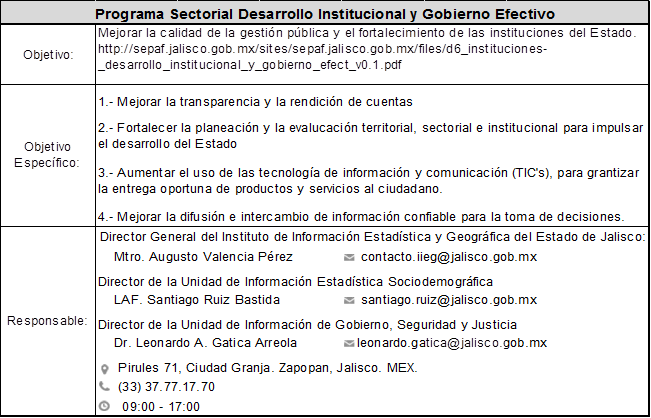 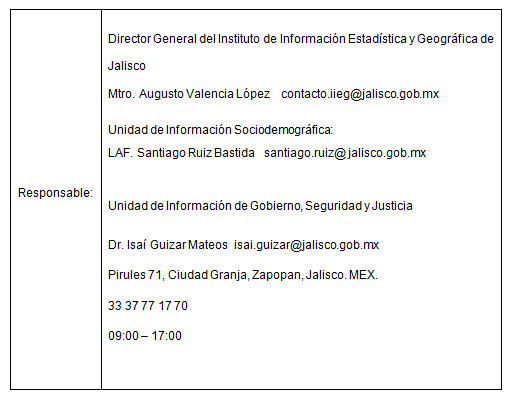 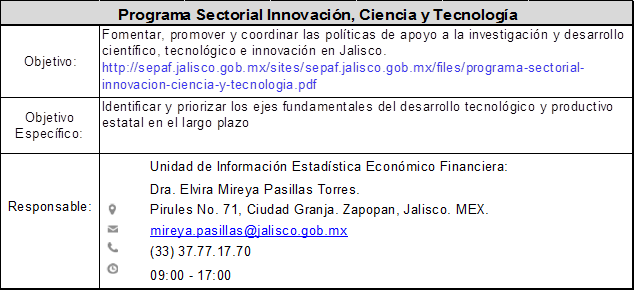 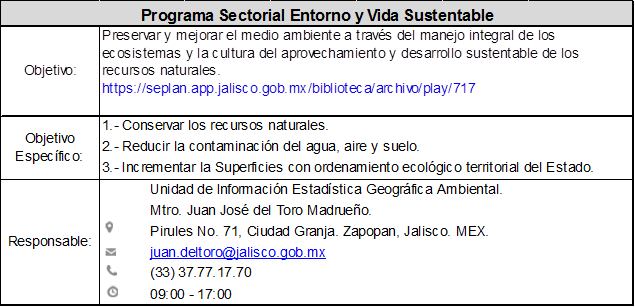 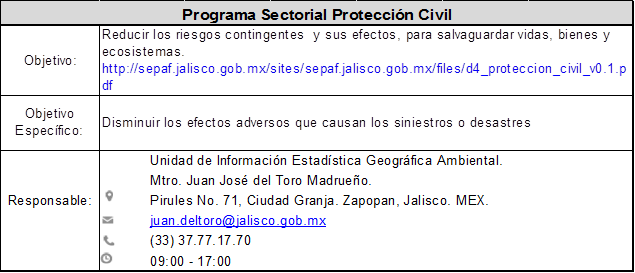     e)  Vigencia: 2014-2019 